ПРОТОКОЛ № _____Доп. Вр.                    в пользу                                           Серия 11-метровых                    в пользу                                            Подпись судьи : _____________________ /_________________________ /ПредупрежденияУдаленияПредставитель принимающей команды: ______________________ / _____________________ Представитель команды гостей: _____________________ / _________________________ Замечания по проведению игры ______________________________________________________________________________________________________________________________________________________________________________________________________________________________________________________________________________________________________________________________________________________________________________________________________________________________________________________________________________________________________________________________Травматические случаи (минута, команда, фамилия, имя, номер, характер повреждения, причины, предварительный диагноз, оказанная помощь): _________________________________________________________________________________________________________________________________________________________________________________________________________________________________________________________________________________________________________________________________________________________________________________________________________________________________________Подпись судьи:   _____________________ / _________________________Представитель команды: ______    __________________  подпись: ___________________    (Фамилия, И.О.)Представитель команды: _________    _____________ __ подпись: ______________________                                                             (Фамилия, И.О.)Лист травматических случаевТравматические случаи (минута, команда, фамилия, имя, номер, характер повреждения, причины, предварительный диагноз, оказанная помощь)_______________________________________________________________________________________________________________________________________________________________________________________________________________________________________________________________________________________________________________________________________________________________________________________________________________________________________________________________________________________________________________________________________________________________________________________________________________________________________________________________________________________________________________________________________________________________________________________________________________________________________________________________________________________________________________________________________________________________________________________________________________________________________________________________________________________________________________________________________________________________________________________________________________________________________________________________________________________________________________________________________________________________________________________________________________________________________________________________________________________________________________Подпись судьи : _________________________ /________________________/ 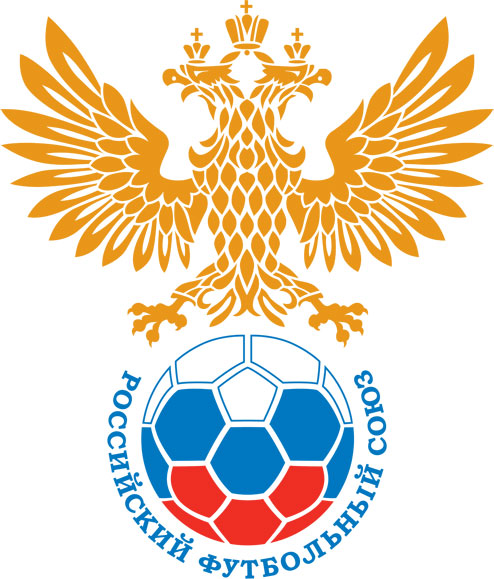 РОССИЙСКИЙ ФУТБОЛЬНЫЙ СОЮЗМАОО СФФ «Центр»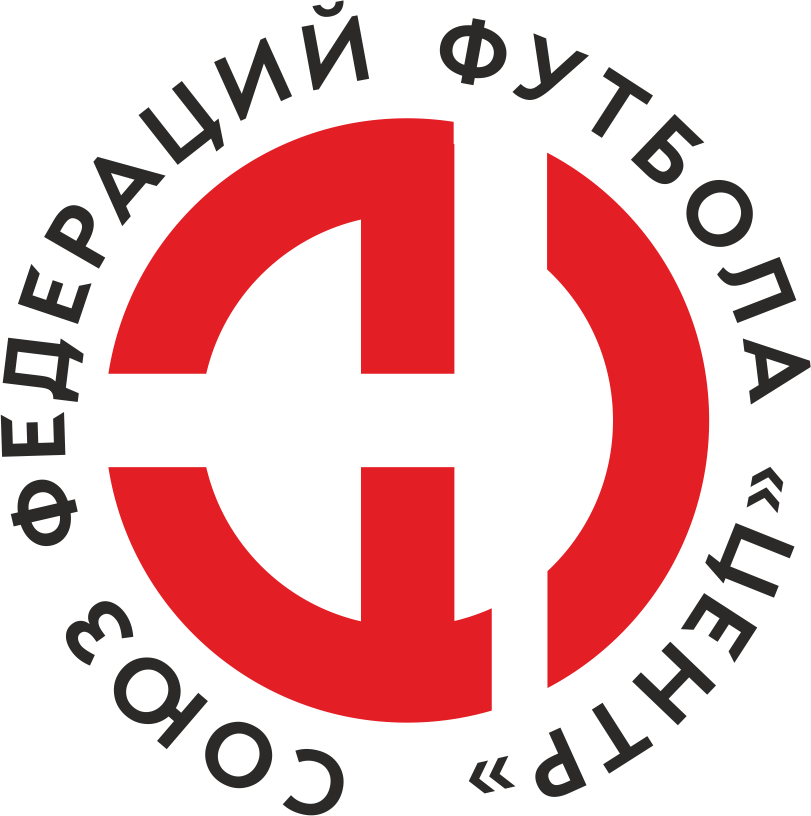    Первенство России по футболу среди команд III дивизиона, зона «Центр» _____ финала Кубка России по футболу среди команд III дивизиона, зона «Центр»Стадион «Олимп» (Курск)Дата:15 октября 2023Авангард-М (Курск)Авангард-М (Курск)Авангард-М (Курск)Авангард-М (Курск)Локомотив (Лиски)Локомотив (Лиски)команда хозяевкоманда хозяевкоманда хозяевкоманда хозяевкоманда гостейкоманда гостейНачало:15:00Освещение:ЕстественноеЕстественноеКоличество зрителей:100Результат:1:2в пользуЛокомотив (Лиски)1 тайм:1:1в пользуничьяСудья:Степченков Андрей  (Смоленск)кат.1 кат.1 помощник:Мясников Антон (Смоленск)кат.2 кат.2 помощник:Коренков Кирилл (Калуга)кат.2 кат.Резервный судья:Резервный судья:Еремин Никита (Курск)кат.3 кат.Инспектор:Артемьев Андрей Эдуардович (Брянск)Артемьев Андрей Эдуардович (Брянск)Артемьев Андрей Эдуардович (Брянск)Артемьев Андрей Эдуардович (Брянск)Делегат:СчетИмя, фамилияКомандаМинута, на которой забит мячМинута, на которой забит мячМинута, на которой забит мячСчетИмя, фамилияКомандаС игрыС 11 метровАвтогол0:1Захар ШуруповЛокомотив (Лиски)261:1Антон Чебан	Авангард-М (Курск)351:2Сергей ВасильевЛокомотив (Лиски)65Мин                 Имя, фамилия                          КомандаОснованиеРОССИЙСКИЙ ФУТБОЛЬНЫЙ СОЮЗМАОО СФФ «Центр»РОССИЙСКИЙ ФУТБОЛЬНЫЙ СОЮЗМАОО СФФ «Центр»РОССИЙСКИЙ ФУТБОЛЬНЫЙ СОЮЗМАОО СФФ «Центр»РОССИЙСКИЙ ФУТБОЛЬНЫЙ СОЮЗМАОО СФФ «Центр»РОССИЙСКИЙ ФУТБОЛЬНЫЙ СОЮЗМАОО СФФ «Центр»РОССИЙСКИЙ ФУТБОЛЬНЫЙ СОЮЗМАОО СФФ «Центр»Приложение к протоколу №Приложение к протоколу №Приложение к протоколу №Приложение к протоколу №Дата:15 октября 202315 октября 202315 октября 202315 октября 202315 октября 2023Команда:Команда:Авангард-М (Курск)Авангард-М (Курск)Авангард-М (Курск)Авангард-М (Курск)Авангард-М (Курск)Авангард-М (Курск)Игроки основного составаИгроки основного составаЦвет футболок: Синие       Цвет гетр: СиниеЦвет футболок: Синие       Цвет гетр: СиниеЦвет футболок: Синие       Цвет гетр: СиниеЦвет футболок: Синие       Цвет гетр: СиниеНЛ – нелюбительНЛОВ – нелюбитель,ограничение возраста НЛ – нелюбительНЛОВ – нелюбитель,ограничение возраста Номер игрокаЗаполняется печатными буквамиЗаполняется печатными буквамиЗаполняется печатными буквамиНЛ – нелюбительНЛОВ – нелюбитель,ограничение возраста НЛ – нелюбительНЛОВ – нелюбитель,ограничение возраста Номер игрокаИмя, фамилияИмя, фамилияИмя, фамилияНЛОВ1Арсений Ермоленко Арсений Ермоленко Арсений Ермоленко 6Владимир Ефанов Владимир Ефанов Владимир Ефанов 2Максим Бобырь Максим Бобырь Максим Бобырь 4Дмитрий Родионов Дмитрий Родионов Дмитрий Родионов 21Артём Лосев Артём Лосев Артём Лосев 8Александр Ермаков (к)Александр Ермаков (к)Александр Ермаков (к)3Матвей Калинин Матвей Калинин Матвей Калинин 11Александр Кучерявых Александр Кучерявых Александр Кучерявых 7Гиоргий Этерия Гиоргий Этерия Гиоргий Этерия 12Антон Чебан	 Антон Чебан	 Антон Чебан	 9Михаил Затолокин Михаил Затолокин Михаил Затолокин Запасные игроки Запасные игроки Запасные игроки Запасные игроки Запасные игроки Запасные игроки 95Михаил ТатаренковМихаил ТатаренковМихаил Татаренков5Макар СкоровМакар СкоровМакар Скоров17Александр ДемидовАлександр ДемидовАлександр Демидов18Максим ФедюкинМаксим ФедюкинМаксим Федюкин20Илья СоголаевИлья СоголаевИлья Соголаев15Ярослав СтальниченкоЯрослав СтальниченкоЯрослав Стальниченко10Роман ХарлановРоман ХарлановРоман Харланов19Арсений КутеповАрсений КутеповАрсений КутеповТренерский состав и персонал Тренерский состав и персонал Фамилия, имя, отчествоФамилия, имя, отчествоДолжностьДолжностьТренерский состав и персонал Тренерский состав и персонал 1Сергей Владимирович Дронов АдминистраторАдминистраторТренерский состав и персонал Тренерский состав и персонал 2Игорь Олегович ГершунНачальник командыНачальник команды3Андрей Викторович Шалаев ВрачВрач4567ЗаменаЗаменаВместоВместоВместоВышелВышелВышелВышелМинМинСудья: _________________________Судья: _________________________Судья: _________________________11Александр КучерявыхАлександр КучерявыхАлександр КучерявыхМаксим ФедюкинМаксим ФедюкинМаксим ФедюкинМаксим Федюкин171722Гиоргий ЭтерияГиоргий ЭтерияГиоргий ЭтерияАлександр ДемидовАлександр ДемидовАлександр ДемидовАлександр Демидов3333Подпись Судьи: _________________Подпись Судьи: _________________Подпись Судьи: _________________33Антон Чебан	Антон Чебан	Антон Чебан	Ярослав СтальниченкоЯрослав СтальниченкоЯрослав СтальниченкоЯрослав Стальниченко5757Подпись Судьи: _________________Подпись Судьи: _________________Подпись Судьи: _________________44Артём ЛосевАртём ЛосевАртём ЛосевРоман ХарлановРоман ХарлановРоман ХарлановРоман Харланов787855Ярослав СтальниченкоЯрослав СтальниченкоЯрослав СтальниченкоИлья СоголаевИлья СоголаевИлья СоголаевИлья Соголаев868666Матвей КалининМатвей КалининМатвей КалининМакар СкоровМакар СкоровМакар СкоровМакар Скоров868677Максим ФедюкинМаксим ФедюкинМаксим ФедюкинАрсений КутеповАрсений КутеповАрсений КутеповАрсений Кутепов90+90+        РОССИЙСКИЙ ФУТБОЛЬНЫЙ СОЮЗМАОО СФФ «Центр»        РОССИЙСКИЙ ФУТБОЛЬНЫЙ СОЮЗМАОО СФФ «Центр»        РОССИЙСКИЙ ФУТБОЛЬНЫЙ СОЮЗМАОО СФФ «Центр»        РОССИЙСКИЙ ФУТБОЛЬНЫЙ СОЮЗМАОО СФФ «Центр»        РОССИЙСКИЙ ФУТБОЛЬНЫЙ СОЮЗМАОО СФФ «Центр»        РОССИЙСКИЙ ФУТБОЛЬНЫЙ СОЮЗМАОО СФФ «Центр»        РОССИЙСКИЙ ФУТБОЛЬНЫЙ СОЮЗМАОО СФФ «Центр»        РОССИЙСКИЙ ФУТБОЛЬНЫЙ СОЮЗМАОО СФФ «Центр»        РОССИЙСКИЙ ФУТБОЛЬНЫЙ СОЮЗМАОО СФФ «Центр»Приложение к протоколу №Приложение к протоколу №Приложение к протоколу №Приложение к протоколу №Приложение к протоколу №Приложение к протоколу №Дата:Дата:15 октября 202315 октября 202315 октября 202315 октября 202315 октября 202315 октября 2023Команда:Команда:Команда:Локомотив (Лиски)Локомотив (Лиски)Локомотив (Лиски)Локомотив (Лиски)Локомотив (Лиски)Локомотив (Лиски)Локомотив (Лиски)Локомотив (Лиски)Локомотив (Лиски)Игроки основного составаИгроки основного составаЦвет футболок: Красные   Цвет гетр:  КрасныеЦвет футболок: Красные   Цвет гетр:  КрасныеЦвет футболок: Красные   Цвет гетр:  КрасныеЦвет футболок: Красные   Цвет гетр:  КрасныеНЛ – нелюбительНЛОВ – нелюбитель,ограничение возрастаНЛ – нелюбительНЛОВ – нелюбитель,ограничение возрастаНомер игрокаЗаполняется печатными буквамиЗаполняется печатными буквамиЗаполняется печатными буквамиНЛ – нелюбительНЛОВ – нелюбитель,ограничение возрастаНЛ – нелюбительНЛОВ – нелюбитель,ограничение возрастаНомер игрокаИмя, фамилияИмя, фамилияИмя, фамилия43Владислав Донцов Владислав Донцов Владислав Донцов 4Артём Сысоев Артём Сысоев Артём Сысоев 5Данила Плитос Данила Плитос Данила Плитос 2Сергей Хмелевской Сергей Хмелевской Сергей Хмелевской 17Артём Стручков Артём Стручков Артём Стручков 19Кирилл Колесников Кирилл Колесников Кирилл Колесников 6Захар Шурупов Захар Шурупов Захар Шурупов 30Артём Циммерман Артём Циммерман Артём Циммерман 7Илья Корольков Илья Корольков Илья Корольков 21Иван Борсяков Иван Борсяков Иван Борсяков 10Дмитрий Котов (к)Дмитрий Котов (к)Дмитрий Котов (к)Запасные игроки Запасные игроки Запасные игроки Запасные игроки Запасные игроки Запасные игроки 33Александр ПономаревАлександр ПономаревАлександр Пономарев3Сергей ВасильевСергей ВасильевСергей Васильев14Сергей ГавриловСергей ГавриловСергей Гаврилов88Антон ШелухинАнтон ШелухинАнтон Шелухин15Максим НазаровМаксим НазаровМаксим Назаров23Евгений СмышляевЕвгений СмышляевЕвгений Смышляев22Кирилл ЧечуринКирилл ЧечуринКирилл ЧечуринТренерский состав и персонал Тренерский состав и персонал Фамилия, имя, отчествоФамилия, имя, отчествоДолжностьДолжностьТренерский состав и персонал Тренерский состав и персонал 1Артем Владимирович СтручковГлавный тренерГлавный тренерТренерский состав и персонал Тренерский состав и персонал 2Юрий Иванович РыбниковНачальник командыНачальник команды3Юрий Николаевич Насонов Администратор Администратор4567Замена Замена ВместоВместоВышелМинСудья : ______________________Судья : ______________________11Артём СтручковАртём СтручковСергей Васильев4622Илья КорольковИлья КорольковКирилл Чечурин61Подпись Судьи : ______________Подпись Судьи : ______________Подпись Судьи : ______________33Артём СысоевАртём СысоевЕвгений Смышляев70Подпись Судьи : ______________Подпись Судьи : ______________Подпись Судьи : ______________44Захар ШуруповЗахар ШуруповСергей Гаврилов7455Дмитрий КотовДмитрий КотовАнтон Шелухин9066Иван БорсяковИван БорсяковМаксим Назаров90+77        РОССИЙСКИЙ ФУТБОЛЬНЫЙ СОЮЗМАОО СФФ «Центр»        РОССИЙСКИЙ ФУТБОЛЬНЫЙ СОЮЗМАОО СФФ «Центр»        РОССИЙСКИЙ ФУТБОЛЬНЫЙ СОЮЗМАОО СФФ «Центр»        РОССИЙСКИЙ ФУТБОЛЬНЫЙ СОЮЗМАОО СФФ «Центр»   Первенство России по футболу среди футбольных команд III дивизиона, зона «Центр» _____ финала Кубка России по футболу среди футбольных команд III дивизиона, зона «Центр»       Приложение к протоколу №Дата:15 октября 2023Авангард-М (Курск)Локомотив (Лиски)команда хозяевкоманда гостей